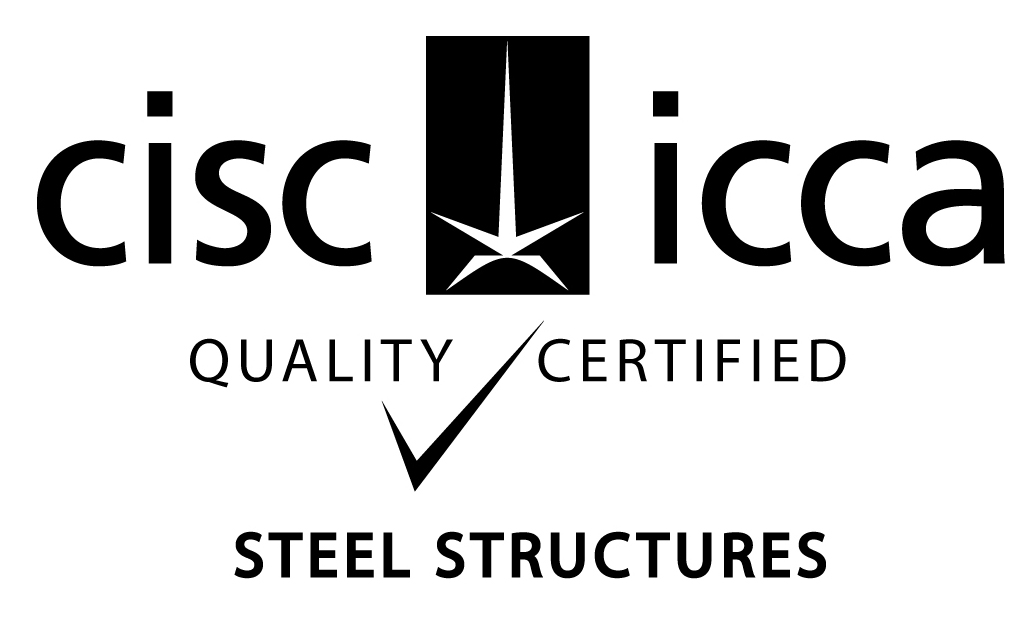 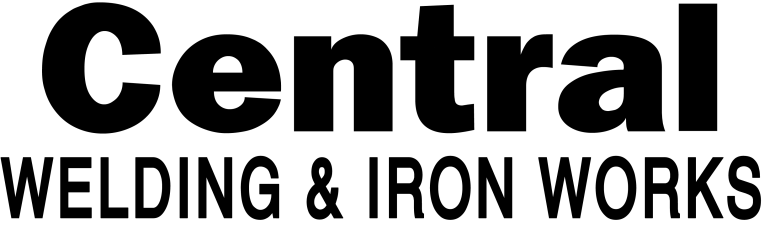 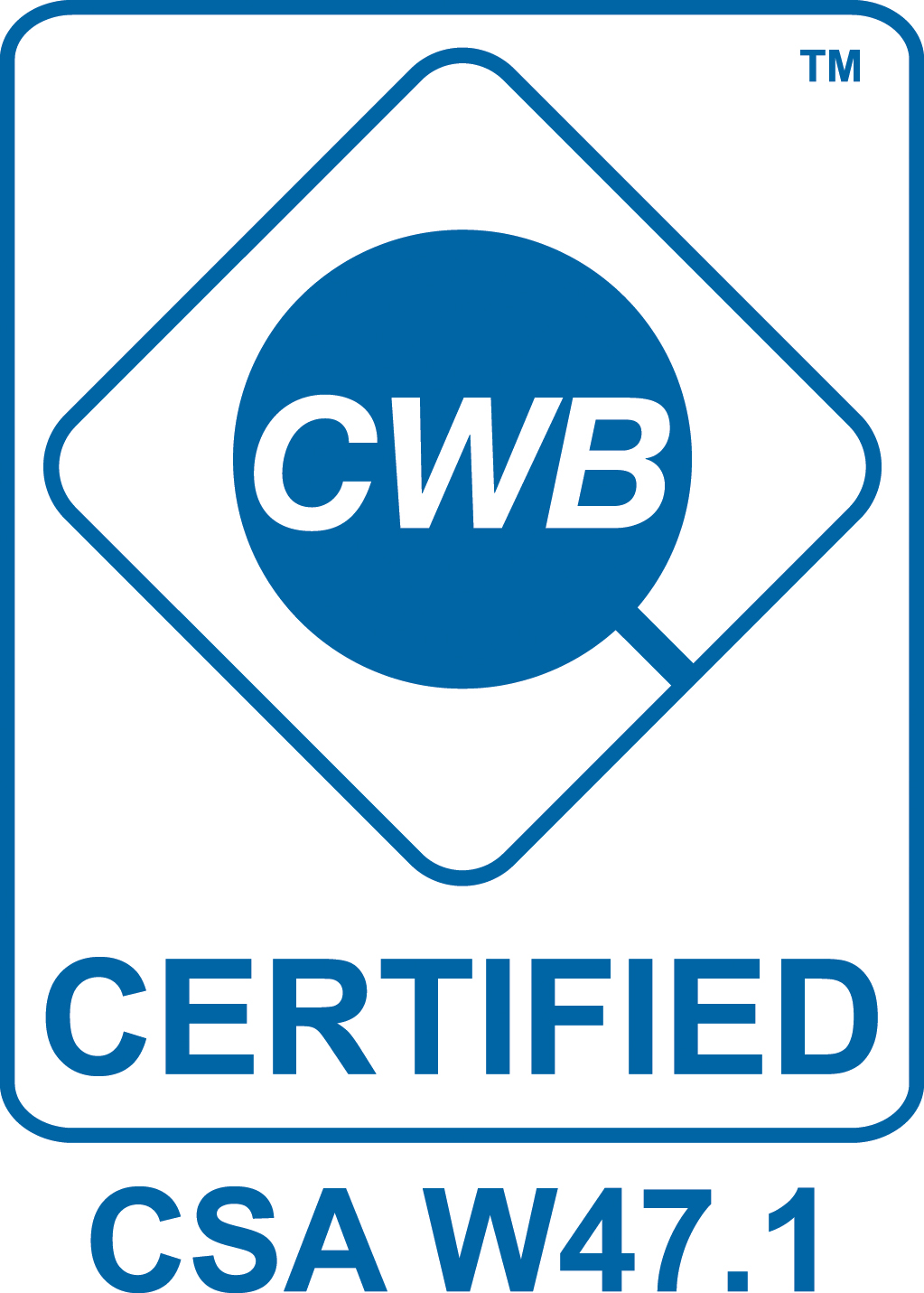 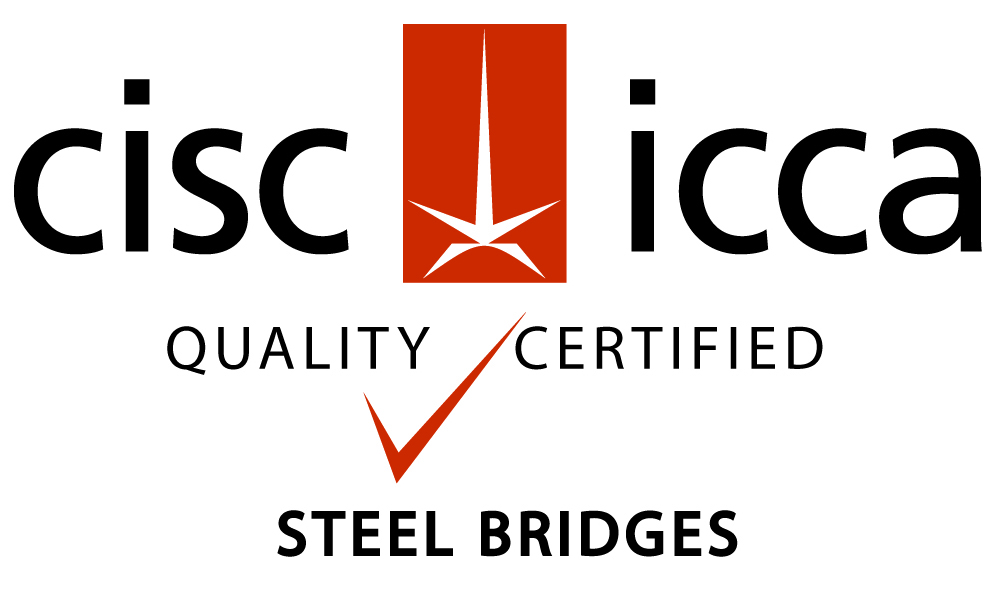 1510610 Ontario Inc.1811 & 1891  Street    P1A 0C7Tel: (705) 474-0350  Fax: (705) 474-5433E-mail: info@centralwelding.caAPPLICATION FOR EMPLOYMENTPersonal Data: Surname: 					 Given Names: 					Address: 					 Telephone No. 						      					 Driver’s License No. 					      					 Driver’s License Type: 				Type of Work Preferred 1. 			2. 			 3. 			Salary/Wage Expected 									If hired, on what date will you  be available to start work? 				If hired, do you have reliable means of transportation to get to work? Yes   No Have you worked for us before? Yes  No  If yes, when? 					Are you willing and able to work out of Town?	Yes   	No Are you willing and able to work shift work?		Yes  	No Are you willing and able to work overtime?		Yes  	No Do you suffer from any current or past illness(es) which affect your performance  at work?     Yes  or  NoIf yes, please explain: 										Do you have any lifting restrictions?   Yes    No  Education: Secondary: 						 Grade Completed: 						Name of InstitutionCollege/University: 					 Courses Completed:						Name of InstitutionSpecial Courses taken: 										W.H.M.I.S.   Yes     No  Certificates or Tickets held: 																						Machinery capable of operating: 																					EMPLOYMENT HISTORYMay we contact the employers listed above? 		 If not, indicate below which one (s) you do not wish us to contact: 						PERSONAL REFERENCES (Excluding Relatives)Occasionally the form of an application blank makes it difficult for an individual to adequately summarise their complete background. To assist us in finding the proper position for you in our company, please use a separate piece of paper to summarise any additional information necessary to describe your full qualifications.I understand that employment is subject to:Satisfactory reference reportsAccuracy of all pre-employment information suppliedPassing a physical examination (if requested)Date: 					  Signature of Applicant: 					EMPLOYER’S NAME AND ADDRESSPOSITIONDATED EMPLOYED  FROM/TODATED EMPLOYED  FROM/TOSALARY/WAGEREASON FOR LEAVINGNAMEOCCUPATIONADDRESSFor Personnel Department Use Only.Interview     Yes     No     Date: _________________________  Hour: _________________________________________Result of Interview: ______________________________________________________________________________________________________________________________________________________________________________________________Acceptable for Employment? ________ Starting Rate __________ Starting Date _________ Shift ___________Occupation: ____________________________________________________________________________________________Interviewed By: ________________________________________________________________________________________Date: ___________________________________________________________________________________________________